一体化数字高清虚实演播/慕课制作系统简单说明利用一体化三维虚拟演播室系统进行课件制作，从而提高慕课制作效率、丰富课件形式、加快课程资源建设、让学生通过课件能直观体现课程的属性，并提高注意力，一体化三维虚实演播室 主要功能如下：图1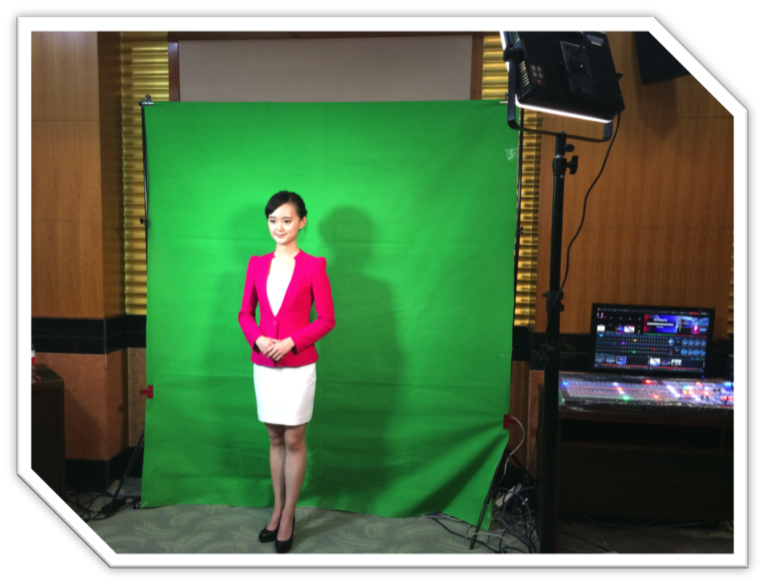 图2图3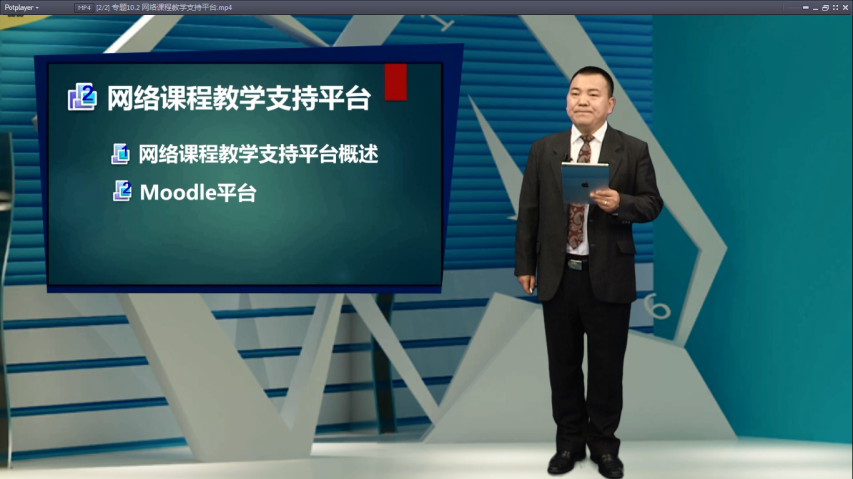 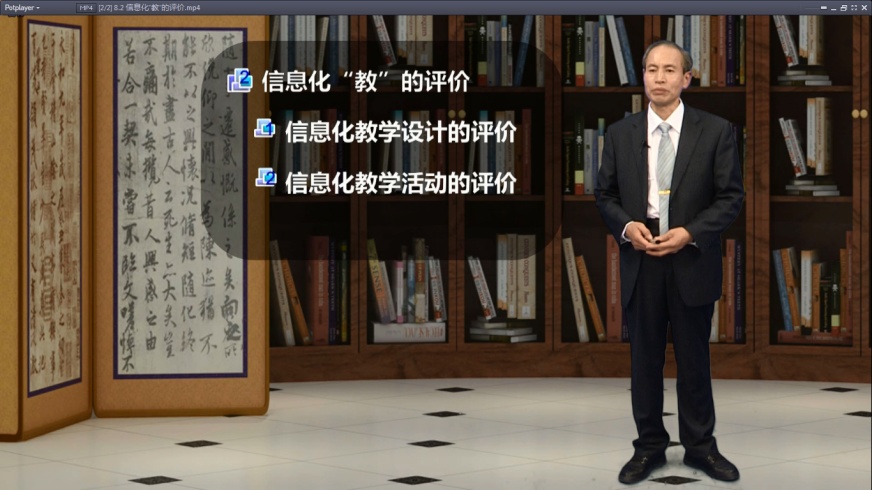 图4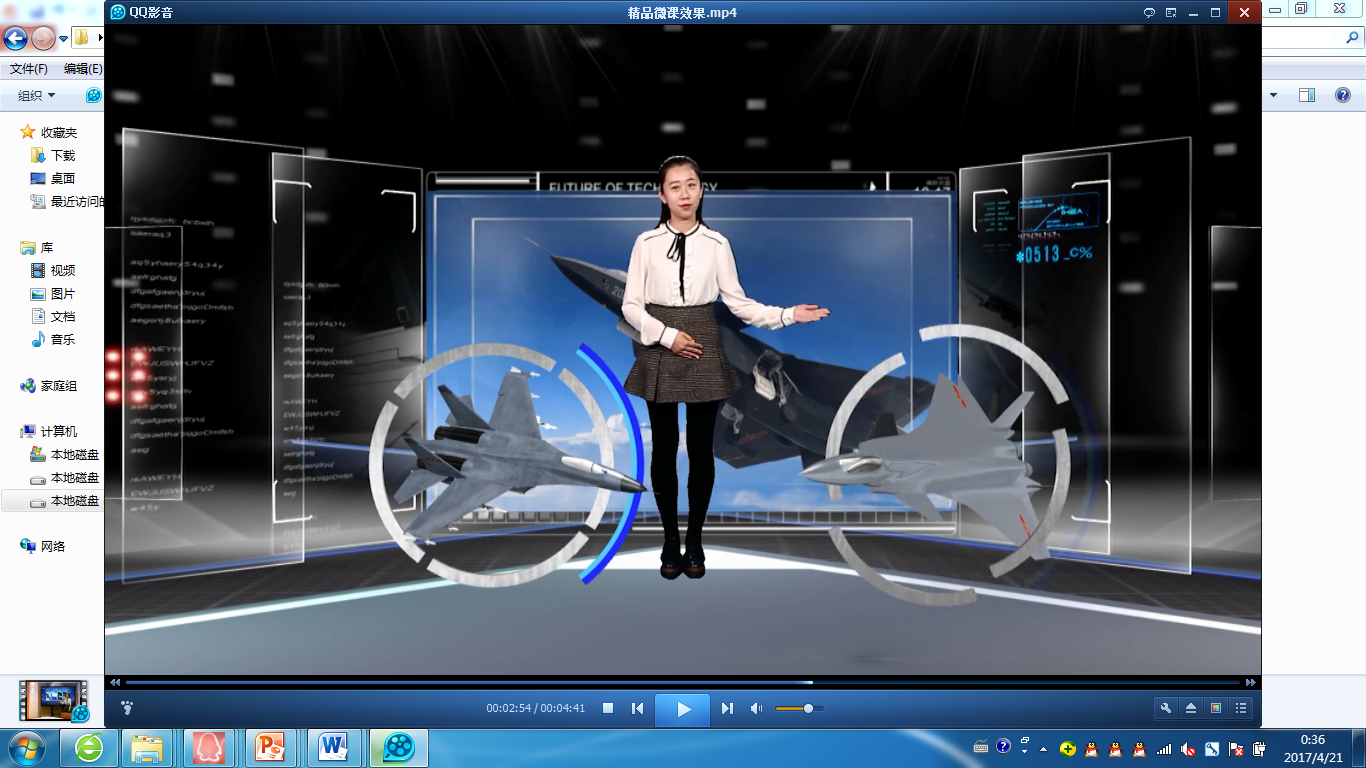 图5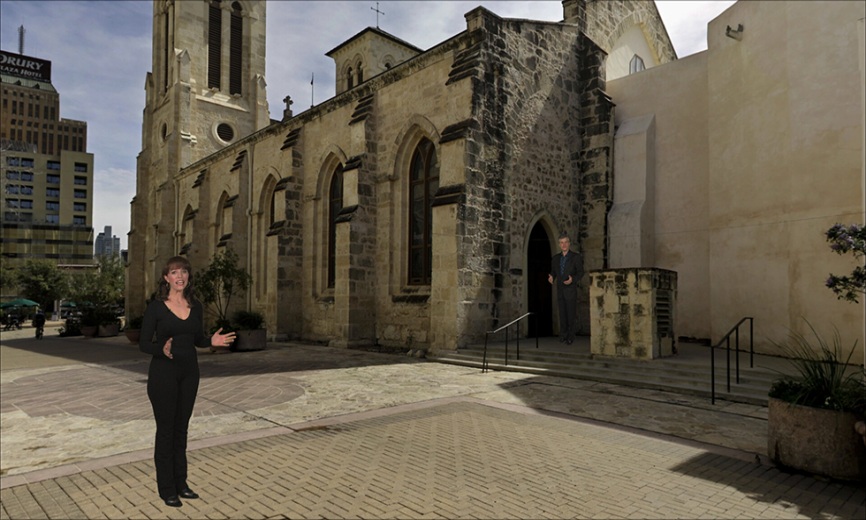 系统支持一体化制作流程：即设计好的片头、片尾、字幕、台标、课件PPT、插播视频、虚拟抠像、手机PAD等移动端信号实时接入、录制、网络直播，可按照脚本，一气呵成，操作简单、出片率高。系统支持三维虚拟抠像功能，操作简单、一键抠像、可快速实现类似图一的情景教学功能。交互功能：系统支持宏命令编辑功能，可将需要讲解的课件模型或动画视频，通过手势触发的方式，直接调入虚拟场景中，实现人机交互功能。如图4情景还原教学：系统支持将手机等拍摄的360度全景照片导入后，可用于三维虚拟场景使用，并支持在场景中的推拉摇移、旋转，真实还原现场。如图5系统支持与Adobe旗下的多款软件实现无缝对接，可将promise图文轨的图文信息直接输入到虚拟场景中使用，可用于图文包装；也可与Adobe的CC平台实现人机对话，模拟主持人+机器人的节目形式。所有操作支持通过手机、PAD等远程控制、也可主持人自己控制，实现节目制作。系统支持三维虚拟演播的同时，也支持实景制作，并支持与交互大屏、PAD等信号同步，并叠加、即：人物+PPT（背景）同步合成。合成视频以及原始视频可直接本地录制。整体制作可通过网络实时直播。整套系统不依赖于CPU、显卡等，基于Linux，更加稳定；采用直流供电、安全可靠，便于携带。